Probate Record A-821 (Eigg Mountain Settlement History)Probate file for Donald MacDonald, senior McAra's Brook, died December 7, 1882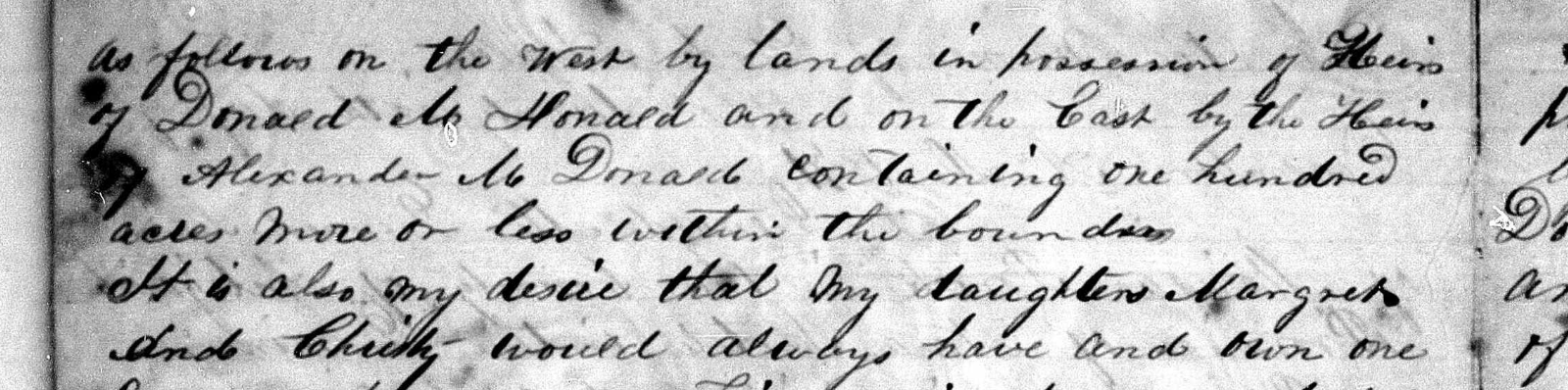 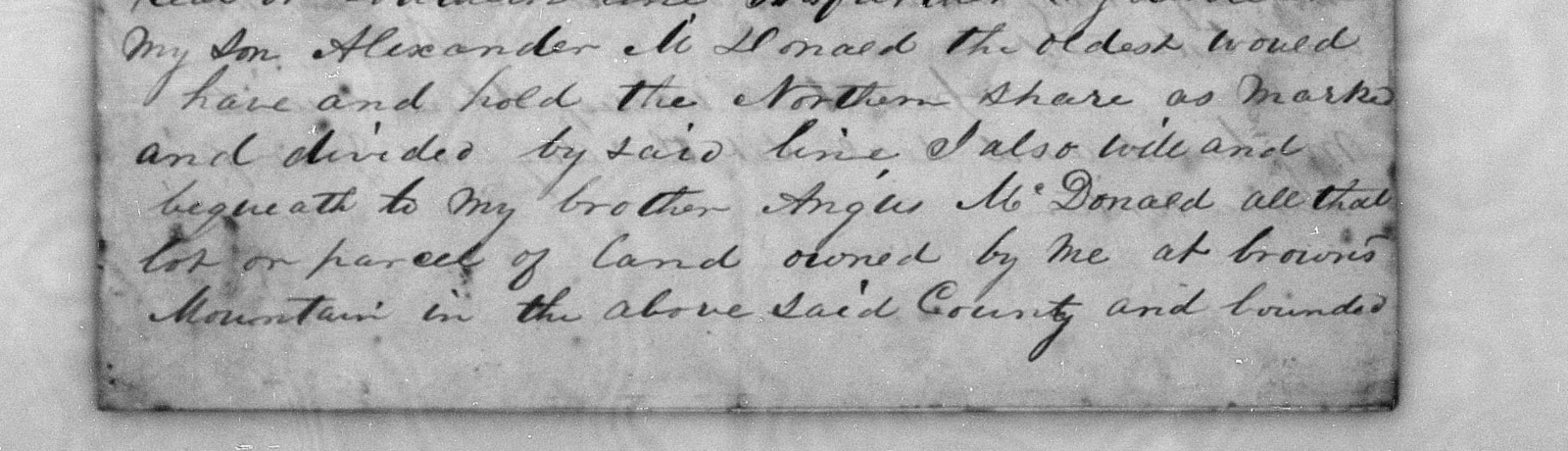 